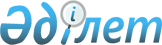 О внесении изменения в Приказ Председателя Агентства Республики Казахстан по делам государственной службы от 13 июля 2000 года N 02-1-7/81 "Об утверждении Правил о порядке проведения проверок деятельности государственных органов Республики Казахстан по вопросам соблюдения законодательства о государственной службе и антикоррупционного законодательства"
					
			Утративший силу
			
			
		
					Приказ Председателя Агентства Республики Казахстан по делам государственной службы от 14 марта 2002 г. N 02-2-4/31. Зарегистрирован в Министерстве юстиции Республики Казахстан 14 марта 2002 года N 1791. Утратил силу приказом и.о. Председателя Агентства Республики Казахстан по делам государственной службы от 6 августа 2013 года № 06-7/112      Сноска. Утратил силу приказом и.о. Председателя Агентства РК по делам государственной службы от 06.08.2013 года № 06-7/112.      В целях совершенствования работы территориальных Управлений Агентства Республики Казахстан по делам государственной службы по реализации контрольных функций при проведении проверок деятельности государственных органов по вопросам соблюдения законодательства о государственной службе и антикоррупционного законодательства, приказываю: 

      1. Внести в Приказ Председателя Агентства Республики Казахстан по делам государственной службы от 13 июля 2000 года N 02-1-7/81 V001202_ "Об утверждении Правил о порядке проведения проверок деятельности государственных органов Республики Казахстан по вопросам соблюдения законодательства о государственной службе и антикоррупционного законодательства" следующее изменение: 

      Форму N А-1 ежемесячной отчетности о результатах проверок изложить в редакции согласно приложению к настоящему Приказу. 

      2. Настоящий Приказ вводится в действие со дня государственной регистрации в Министерстве юстиции Республики Казахстан. 

И.о. Председателя 

                                               Приложение                                   к приказу и.о. Председателя Агентства                                       Республики Казахстан по делам                                          государственной службы                                    от 14 марта 2002 года N 02-2-4/31                                    "О внесении изменения в Приказ                                             Председателя Агентства Республики                                          Казахстан по делам государственной                                         службы от 13 июля 2000 года N 02-1-7/81                                    "Об утверждении Правил о порядке                                           проведения проверок деятельности                                           государственных органов Республики                                         Казахстан по вопросам соблюдения                                    законодательства о государственной                                         службе и антикоррупционного                                                законодательства"

                                           Приложение N 3                               к Правилам о порядке проведения проверок                                   деятельности государственных органов                                       Республики Казахстан по вопросам соблюдения                                законодательства о государственной службе и                                антикоррупционного законодательства

                                 ОТЧЕТ 

              Управления Агентства Республики Казахстан по делам             государственной службы по ________ области (городу)              о результатах проведенных проверок деятельности                               местных государственных органов по вопросам                соблюдения законодательства о государственной                службе и антикоррупционного законодательства                           за ________ 200_ года                            (форма отчета N А-1)___________________________________________________________________________N п/п |                         |          Основания проверок       |                         |_________________________________________       |                         |Пла- |По заяв-|По об- |По   |По иной|Ито-      |                         |новых|лениям и|ращени-|пору-|инфор- |говые      |                         |     |жалобам |ям гос-|чени-|мации, |дан-      |                         |     |граждан |ударст-|ям   |опубли-|ные      |                         |     |и госу- |венных |Руко-|кован- |      |                         |     |дарст-  |органов|водс-|ных в  |      |                         |     |венных  |и иных |тва  |СМИ и  |      |                         |     |служащих|юриди- |Аген-|других |      |                         |     |        |ческих |тства|источ- |           |                         |     |        |лиц    |     |ников  |______|_________________________|_____|________|_______|_____|_______|_____                                   1       2       3      4      5       6___________________________________________________________________________1     Проведено проверок, всего:1.1   Численность государственных       служащих в проверенных       государственных органах:1.1.1 - штатная;1.1.2 - фактическая___________________________________________________________________________2     Выявлено нарушений, всего:      в том числе по вопросам       нарушения:2.1   Требований статьи 10 Закона  Z990453_

       РК "О государственной службе"       (несоблюдение ограничений,       связанных с пребыванием на      государственной службе) 2.2   Требований статьи 12 Закона       РК "О государственной службе"       (внеконкурсное назначение)2.3   Требований Закона РК "О       государственной службе" в       части непрохождения обяза-      тельной специальной проверки2.4   Требований Закона РК "О       государственной службе" в       части прекращения государ-      ственной службы (увольнение)2.5   Требований статьи 9 Закона РК       "О борьбе с коррупцией" в       части своевременной сдачи       деклараций о доходах и имуществе2.6   Требований статей 11, 12 Закона       РК  Z980267_

   "О борьбе с коррупцией" в       части совместной службы близких       родственников, семейственности,       протекционизма 2.7   Правил наложения дисциплинарных       взысканий2.8   Порядка принятия присяги2.9   Правил служебной этики2.10  Правил проведения аттестации       административных государст-      венных служащих2.11  Требований норм Положения о       кадровом резерве для занятия       должностей административных       государственных служащих2.12  Требований норм Положения о       порядке прохождения государст-      венной службы, в том числе:2.12.1 - требований по исчислению стажа          государственной службы;2.13  Правил передачи имущества в       доверительное управление2.14  Правил проведения конкурса2.15  Иных требований законодательства       о государственной службе и       трудового законодательства2.16  Иных требований Закона РК  Z980267_

       "О борьбе с коррупцией"__________________________________________________________________________3     По рекомендациям       территориального Управления       Агентства государственными       органами принято решений, всего:      в том числе:3.1   Отменено незаконных       приказов, всего:      в том числе:3.1.1 - при внеконкурсном         назначении;3.1.2 - при нарушении Правил         наложения дисциплинарных         взысканий3.1.3 - при нарушении Правил         проведения конкурса;3.1.4 - при нарушении законодательства         о государственной службе в         части прохождения обязательной         специальной проверки;3.1.5 - иных требований законодательст-        ва о государственной службе_________________________________________________________________________4     Направлено материалов       проверок на рассмотрение       компетентного органа или       должностного лица, всего:      в том числе:4.1   - в органы прокуратуры;4.2   - в органы МВД;4.3   - в иные государственные         органы_________________________________________________________________________5     Привлечено государственных       служащих к дисциплинарной       ответственности по итогам       проверки территориальным       Управлением Агентства, всего:      в том числе:5.1   - замечание;5.2   - выговор;  5.3   - строгий выговор;5.4   - предупреждение о неполном         служебном соответствии;5.5   - увольнение с занимаемой         должности_________________________________________________________________________  6     Устранено выявленных       нарушений (из числа       исправимых), всего:_________________________________________________________________________Начальник Управления Агентства по ___________области (городу)                      Ф.И.О.________________________________________________________________________       (Специалисты:  Пучкова О.Я.,                    Петрова Г.В.)     
					© 2012. РГП на ПХВ «Институт законодательства и правовой информации Республики Казахстан» Министерства юстиции Республики Казахстан
				